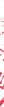 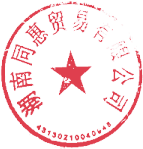 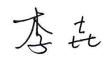 1.1   分项报价明细表4序号服务项目住宿费伙食费人数备注1常态化勤务 期间69.9579.951112一级勤务期 间69.9579.95901767321.00总价总价总价总价总价总价6343018.50